                                                                 Инструктажпо вопросам обеспечения доступности для инвалидов услуг и оказания при этом необходимой помощи МБДОУ ДС КВ № 22Общие сведенияИнструктаж по вопросам обеспечения доступности для инвалидов услуг и оказания при этом необходимой помощи проводят со всеми работниками и вновь принимаемыми на работу независимо от их образования, стажа работы по данной профессии или должности.Инструктаж проводит сотрудник, на которого приказом  заведующего возложена обязанность по вопросам обеспечения доступности для инвалидов услуг и оказания при этом необходимой помощи в  МБДОУ ДС КВ № 22, либо сам заведующий.Инструктаж предназначен для обучения, инструктирования работников учреждения по вопросам обеспечения доступности для инвалидов услуг и объектов, на которых они предоставляются, оказания при этом необходимой помощи, в связи с принятием Федерального закона от 1 декабря 2014г. № 419-ФЗ «О внесении изменений в отдельные законодательные акты Российской Федерации по вопросам социальной защиты инвалидов в связи с ратификацией Конвенции о правах инвалидов».Инструктаж проводят по программе, разработанной, в соответствии с Методическим пособием разработанного в рамках государственной программы «Доступная среда»  Фондом содействия научным исследованиям проблем инвалидности в соответствии с Государственным контрактом от 19 июня . № 15-К-13-109.Продолжительность инструктажа не более 45 минут.О проведении инструктажа делают запись в журнале регистрации инструктажа на рабочем месте с обязательной подписью инструктируемого и инструктирующего.Программа проведения инструктажа.Основные вопросы инструктажа:Общие сведения об образовательном учреждении  МБДОУ ДС КВ № 22, как объекте, предоставляющем образовательные услуги в рамках доступной среды для инвалидов, характерные особенности учреждения;Основные положения законодательства по вопросам обеспечения доступности для инвалидов услуг и объектов, на которых они предоставляются;Конвенция ООН о правах инвалидов – основные положения, касающиеся обеспечения доступности для инвалидов объектов социальной инфраструктуры и услуг;Виды нарушений функций организма, приводящие к инвалидности, и вызываемые ими ограничения способности осуществлять социально-бытовую деятельность;Этика общения с инвалидами. Инструкции по правилам этикета при общении с инвалидами;Общие подходы к обеспечению доступности для инвалидов объектов социальной инфраструктуры и услуг;Технические средства обеспечения доступности для инвалидов объектов социальной инфраструктуры и услуг;Обеспечение доступности для инвалидов общего образования;Ответственный по вопросам обеспечения доступности для инвалидов: ________________________Основные положения законодательства по вопросам обеспечения доступности для инвалидов услуг и оказания при этом необходимой помощиКонвенция ООН о правах инвалидов – основные положения, касающиеся обеспечения доступности для инвалидов объектов социальной инфраструктуры и услугКонвенция о правах инвалидов (Извлечения)Виды нарушений функций организма, приводящие к инвалидности, и вызываемые ими ограничения способности осуществлять социально-бытовую деятельностьФедеральный закон от 24 ноября . № 181-ФЗ «О социальной защите инвалидов в Российской Федерации» (Извлечения)Классификации и критерии, используемые при осуществлении медико-социальной экспертизы граждан федеральными государственными учреждениями медико-социальной экспертизы, утвержденные Приказом Минтруда России от 29.09.2014 N 664н (Извлечения)Общие подходы к обеспечению доступности для инвалидов  объектов и услуг в приоритетных сферах жизнедеятельностиФедеральный закон от 24 ноября .  № 181-ФЗ «О социальной защите инвалидов в Российской Федерации» (Извлечения)Кодекс Российской Федерации об административных правонарушениях (Извлечения)СП 59.13330.2012. «Доступность зданий и сооружений для маломобильных групп населения. Актуализированная редакция СНиП 35-01-2001», утвержденный Приказом Минрегиона России от 27 декабря . № 605 (Извлечения положений, которые носят обязательный характер)Технические средства  обеспечения доступности для инвалидов объектов социальной инфраструктурыФедеральный закон от 24 ноября . № 181-ФЗ «О социальной защите инвалидов в Российской Федерации» (Извлечения)Классификация технических средств реабилитации (изделий) в рамках федерального перечня реабилитационных мероприятий, технических средств реабилитации и услуг, предоставляемых инвалиду, утвержденного распоряжением Правительства Российской Федерации от 30 декабря . N 2347-р (утверждена Приказом Минтруда России от 24.05.2013 N 214н).Обеспечение доступности для инвалидов общего образованияФедеральный закон от 29 декабря . № 273-ФЗ «Об образовании в Российской Федерации» Порядок организации и осуществления образовательной деятельности по основным общеобразовательным программам – образовательным программам дошкольного образования, утвержденный Приказом Минобрнауки России от 30 августа . № 1014 (Извлечения)Порядок организации и осуществления образовательной деятельности по основным общеобразовательным программам - образовательным программам начального общего, основного общего и среднего общего образования, утвержденный Приказом Минобрнауки России от 30 августа . № 1015 (Извлечения)Порядок организации и осуществления образовательной деятельности по дополнительным общеобразовательным программам, утвержденный Приказом Минобрнауки России от 29 августа . № 1008 (Извлечения)Порядок проведения государственной итоговой аттестации по образовательным программам основного общего образования, утвержденный Приказом Минобрнауки России от 25 декабря . № 1394 (Извлечения)Порядок проведения государственной итоговой аттестации по образовательным программам среднего общего образования, утвержденный Приказом Минобрнауки России от 26 декабря . № 1400. (Извлечения)СП 59.13330.2012. «Доступность зданий и сооружений для маломобильных групп населения. Актуализированная редакция СНиП 35-01-2001», утвержденный Приказом Минрегиона России от 27 декабря . № 605 (Извлечения положений, которые носят обязательный характер)Свод правил СП 138.13330.2012 «Общественные здания и сооружения, доступные маломобильным группам населения. Правила проектирования», утвержденный Приказом Госстроя от 27.12.2012 N 124/ГС (Извлечения)Методические рекомендации по организации и проведению государственной итоговой аттестации по образовательным программам основного общего и среднего общего образования в форме основного государственного экзамена и единого государственного экзамена для лиц с ограниченными возможностями здоровья, детей-инвалидов и инвалидов, направленные Письмом Рособрнадзора от 25.02.2015 № 02-60.Конвенция ООН о правах инвалидов – основные положения, касающиеся обеспечения доступности для инвалидов объектов социальной инфраструктуры и услугОсновным международным документом, устанавливающим права инвалидов во всем мире, является Конвенция о правах инвалидов, принятая Генеральной Ассамблеей ООН 13 декабря . Данная Конвенция после ратификации ее Российской Федерацией 25 сентября . в соответствии со статьей 15 Конституции РФ стала частью российского законодательства. Ее применение на территории нашей страны осуществляется путем принятия государственными органами нормативно-правовых актов, конкретизирующих способы реализации конкретных положений Конвенции.В статье 1 Конвенции установлено, что ее цель заключается в поощрении, защите и обеспечении полного и равного осуществления всеми инвалидами всех прав человека и основных свобод, а также в поощрении уважения присущего им достоинства.Для достижения этой цели в статье 3 Конвенции закреплен ряд принципов, на которых базируются все ее остальные положения. К этим принципам, в частности, относятся:- полное и эффективное вовлечение и включение в общество;- равенство возможностей;- недискриминация;- доступность.Указанные принципы логически вытекают один из другого. Для того, чтобы обеспечить полное вовлечение и включение инвалида в общество, необходимо предоставить ему равные с другими людьми возможности. Для этого инвалид не должен подвергаться дискриминации. Основным способом устранения дискриминации инвалидов является обеспечение доступности.Согласно статье 9 Конвенции чтобы наделить инвалидов возможностью вести независимый образ жизни и всесторонне участвовать во всех аспектах жизни, должны приниматься надлежащие меры для обеспечения инвалидам доступа наравне с другими к физическому окружению, к транспорту, к информации и связи, включая информационно-коммуникационные технологии и системы, а также к другим объектам и услугам, открытым или предоставляемым для населения, как в городских, так и в сельских районах. Эти меры, которые включают выявление и устранение препятствий и барьеров, мешающих доступности, должны распространяться, в частности:- на здания, дороги, транспорт и другие внутренние и внешние объекты, включая школы, жилые дома, медицинские учреждения и рабочие места;- на информационные, коммуникационные и другие службы, включая электронные службы и экстренные службы.В тех случаях, когда инвалидам не обеспечивается доступность услуг и архитектурных объектов, происходит их дискриминация. В статье 2 Конвенции дискриминация по признаку инвалидности определяется как любое различие, исключение или ограничение по причине инвалидности, целью или результатом которого является умаление или отрицание признания, реализации или осуществления наравне с другими всех прав человека и основных свобод в политической, экономической, социальной, культурной, гражданской или любой иной области.Согласно статье 5 Конвенции государства запрещают любую дискриминацию по признаку инвалидности и гарантируют инвалидам равную и эффективную правовую защиту от дискриминации на любой почве. Это, в частности, означает, что государство устанавливает обязательные для исполнения требования, направленные на обеспечение доступности для инвалидов деятельности организаций, предоставляющих услуги населению.Доступность для инвалидов достигается с помощью разумного приспособления. В статье 2 Конвенции разумное приспособление определяется как внесение, когда это нужно в конкретном случае, необходимых и подходящих модификаций и коррективов, не становящихся несоразмерным или неоправданным бременем, в целях обеспечения реализации или осуществления инвалидами наравне с другими всех прав человека и основных свобод.Разумное приспособление заключается в том, что деятельность организации приспосабливается для инвалидов двумя способами. Во-первых, обеспечивается доступность зданий и сооружений данной организации путем оборудования их пандусами, широкими дверными проемами, надписями шрифтом Брайля, и т.п. Во-вторых, обеспечивается доступность для инвалидов услуг этих организаций путем изменения порядка их предоставления, оказания инвалидам дополнительной помощи при их получении, и т.п. Указанные меры по приспособлению не могут быть беспредельными. Во-первых, они должны соответствовать потребностям инвалидов, вызванным ограничениями их жизнедеятельности. Например, инвалид вследствие заболевания сердечно-сосудистой системы при пользовании речным портом должен иметь возможность для отдыха в сидячем положении. Однако это не порождает право инвалида пользоваться залом повышенной комфортности для официальных делегаций, если есть сидячие места в общем зале. Во-вторых, меры по приспособлению должны соответствовать возможностям организаций. Например, не обосновано требование полностью реконструировать здание XVI в., которое является памятником архитектуры.С помощью разумного приспособления формируется доступная среда для инвалидов. Важной составляющей доступной среды является универсальный дизайн. Статья 2 Конвенции определяет универсальный дизайн как дизайн предметов, обстановок, программ и услуг, призванный сделать их в максимально возможной степени пригодными к пользованию для всех людей без необходимости адаптации или специального дизайна. Универсальный дизайн не исключает ассистивные (т.е. вспомогательные) устройства для конкретных групп инвалидов, где это необходимо.В целом, универсальный дизайн направлен на то, чтобы сделать обстановку, предметы максимально пригодными для использования всеми категориями граждан. Например, низко расположенным таксофоном могут пользоваться лица на инвалидных колясках, дети, люди низкого роста.Российское законодательство конкретизирует реализацию положений Конвенции о правах инвалидов. Создание доступной среды для инвалидов регулируют Федеральный закон от 24 ноября 1995 года N 181-ФЗ «О социальной защите инвалидов в Российской Федерации» (ст. 15), Федеральный закон от 29 декабря 2012 г. № 273-ФЗ «Об образовании в Российской Федерации» (ст. 79), Федеральный закон от 28 декабря 2013 г. N 442-ФЗ «Об основах социального обслуживания граждан в Российской Федерации» (п. 4 ст. 19), Федеральный закон от 10 января 2003 года N 18-ФЗ «Устав железнодорожного транспорта Российской Федерации» (ст. 60.1), Федеральный закон от 8 ноября 2007 года N 259-ФЗ «Устав автомобильного транспорта и городского наземного электрического транспорта» (ст. 21.1), Воздушный кодекс РФ (ст. 106.1), Федеральный закон от 7 июля 2003 года N 126-ФЗ «О связи» (п. 2 ст. 46), и другие нормативные правовые акты.Реализация на практике требований правовых актов, касающихся создания доступной среды для инвалидов, является исполнением обязательств, взятых перед инвалидами российским обществом в лице государства, ратифицировавшего Конвенцию о правах инвалидовВиды нарушений функций организма, приводящие к инвалидности, и вызываемые ими ограничения способности осуществлять социально-бытовую деятельностьУстановление инвалидности в соответствии с российским законодательством.Инвалид – лицо, которое имеет нарушение здоровья со стойким расстройством функций организма, обусловленное заболеваниями, последствиями травм или дефектами, приводящее к ограничению жизнедеятельности и вызывающее необходимость его социальной защиты.При этом под ограничением жизнедеятельности понимается полная или частичная утрата лицом способности или возможности осуществлять самообслуживание, самостоятельно передвигаться, ориентироваться, общаться, контролировать свое поведение, обучаться и заниматься трудовой деятельностью. Основные категории жизнедеятельности человека представлены в табл. 1.Таблица 1Содержание категорий жизнедеятельности человекаУстановление инвалидности у взрослых и детей осуществляется при предоставлении государственной услуги по проведению медико-социальной экспертизы. Для выполнения этой услуги в РФ функционируют федеральные учреждения медико-социальной экспертизы, подведомственные Министерству труда и социальной защиты Российской Федерации.Условиями признания гражданина инвалидом являются:– нарушение здоровья со стойким расстройством функций организма, обусловленное заболеваниями, последствиями травм или дефектами;– ограничение жизнедеятельности;– необходимость осуществления мер социальной защиты, включая реабилитацию.Наличие лишь одного из указанных условий не является основанием, достаточным для признания гражданина инвалидом. Инвалидность устанавливают исходя из комплексной оценки состояния здоровья гражданина в соответствии с Классификациями и критериями, утвержденными Минтрудом РФ.В зависимости от степени расстройства функций организма гражданину, признанному инвалидом, устанавливается I, II или III группа инвалидности. I группа инвалидности устанавливается при наиболее тяжелых расстройствах функций организма, III группа инвалидности – при наиболее легких. Ребенку (лицу в возрасте до 18 лет) не зависимо от тяжести расстройства функций организма устанавливается категория «ребенок – инвалид».Гражданину, признанному инвалидом, выдаются справка, подтверждающая факт установления инвалидности, с указанием группы инвалидности, а также индивидуальная программа реабилитации. Порядок составления и формы справки и индивидуальной программы реабилитации утверждаются Минтруда России.Наряду с термином «инвалид» в нормативных актах и специальной литературе используется термин «маломобильные группы населения» (МГН), который определяется как «люди, испытывающие затруднения при самостоятельном передвижении, получении услуги, необходимой информации или при ориентировании в пространстве. К маломобильным группам населения здесь отнесены: инвалиды, люди с временным нарушением здоровья, беременные женщины, люди старших возрастов, люди с детскими колясками и т.п.». Таким образом, МГН – это более широкая категория людей, включающая в себя инвалидов.2. Систематизация форм инвалидности для решения вопросов доступности.Для решения вопросов создания доступной среды жизнедеятельности на объектах социальной инфраструктуры разработана классификация форм инвалидности, которую условно можно обозначить «пентада косгу» (табл.2).                                                                                                    Таблица 2Классификация форм инвалидности В зависимости от формы инвалидности лицо сталкивается с определенными барьерами, мешающими ему пользоваться зданиями, сооружениями и предоставляемыми населению услугами наравне с остальными людьми.3.Краткая характеристика барьеров окружающей среды для инвалидов разных формДля инвалидов, передвигающихся на креслах-колясках, барьерами различной степени выраженности могут быть пороги, ступени, неровное, скользкое покрытие, неправильно установленные пандусы, отсутствие поручней, высокое расположение информации, высокие прилавки, отсутствие места для разворота на кресло-коляске, узкие дверные проемы, коридоры, отсутствие посторонней помощи при преодолении препятствий (при необходимости) и др. физические и информационные барьеры.Для инвалидов с нарушениями опорно-двигательного аппарата барьерами различной степени выраженности могут быть:для лиц, передвигающихся самостоятельно с помощью тростей, костылей, опор –  пороги, ступени, неровное, скользкое покрытие, неправильно установленные пандусы, отсутствие поручней, отсутствие мест отдыха на пути движения и др. физические барьеры; для лиц, не действующих руками –  препятствия при выполнении действий руками (открывание дверей, снятие одежды и обуви и т.д., пользование краном, клавишами и др.), отсутствие  помощи  на объекте социальной инфраструктуры для  осуществления  действий руками;Для инвалидов с нарушениями  зрения барьерами различной степени выраженности могут быть отсутствие тактильных указателей, в том числе направления движения, информационных указателей, преграды на пути движения (стойки, колонны, углы, стеклянные двери без контрастного обозначения и др.); неровное, скользкое покрытие, отсутствие  помощи  на объекте социальной инфраструктуры для   получения информации и ориентации и др.Для инвалидов с нарушениями слуха барьерами различной степени выраженности могут быть отсутствие зрительной информации, в том числе при чрезвычайных ситуациях на объекте социальной инфраструктуры, отсутствие возможности подключения современных технических средств реабилитации (слуховых аппаратов) к системам информации (например, через индукционные петли), электромагнитные помехи при проходе через турникеты, средства контроля для лиц с кохлеарными имплантами, отсутствие  сурдопереводчика, тифлосурдопереводчика и др. информационные барьеры.Для инвалидов с нарушениями   умственного развития барьерами различной степени выраженности могут быть отсутствие понятной  для усвоения информации на объекте социальной инфраструктуры,  отсутствие  помощи  на объекте социальной инфраструктуры для   получения информации и ориентации и др.4. Общие рекомендации для специалистов по устранению барьеров для инвалидов с разными формами инвалидности.Общие рекомендации по устранению барьеров окружающей среды на объектах социальной инфраструктуры представлены в табл.3Таблица 3Общие рекомендации по устранению барьеров окружающей среды для инвалидов с разными формами инвалидностиЭтика общения с инвалидами1. Понятие «этика», философия независимой жизни, Декларация независимости инвалидаВажной составляющей деятельности по обеспечению доступности зданий, сооружений и предоставляемых населению услуг является соблюдение этических правил общения с инвалидами.Этика – учение о морали, нравственности. Термин «этика» впервые употребил Аристотель (384-322 до н.э.) для обозначения практической философии, которая должна дать ответ на вопрос, что мы должны делать, чтобы совершать правильные нравственные поступки.Важнейшими категориями этики являются: «добро», «зло», «справедливость», «благо», «ответственность», «долг», «совесть» и т.д.Составной частью этики является профессиональная этика – совокупность морально-этических и нравственных норм и модель поведения специалиста в соответствующей профессиональной сфере. Профессиональная, или так называемая деловая этика призвана регулировать деятельность специалиста в сфере служебных отношений, в том числе к субъектам своего труда.Профессиональная этика для каждого из специалистов – не просто формальное требование, а главенствующий принцип ежедневной деятельности. Быть носителем этических принципов важно по нескольким причинам: соблюдение профессиональной этики ведет к успешному оказанию гражданам услуг, характерных для сферы деятельности учреждения, созданию и поддержанию репутации учреждения, а также формированию положительной культуры в учреждении или организации.В целях дальнейшего совершенствования государственной социальной политики Российской Федерации в соответствии с Указом Президента РФ от 07.05.2012 N 597 Правительством РФ разработан комплекс мероприятий по   принятию кодексов профессиональной этики. За последние годы приняты: Кодекс этики и служебного поведения федеральных государственных гражданских служащих Министерства здравоохранения и социального развития Российской Федерации; Кодекс этики и служебного поведения работников органов управления социальной защиты населения и учреждений социального обслуживания;Кодекс профессиональной этики и служебного поведения работников федеральных государственных учреждений медико-социальной экспертиз.В указанных кодексах определены важнейшие составляющие профессиональной этики. Среди них такие требования как добросовестность, гуманизм, беспристрастность, компетентность, нейтральность, корректность, терпимость, бесконфликтность, ответственность, порядочность и строгое соблюдение конфиденциальности.Традиционно в философии социальной защиты инвалидов выделяется ряд основополагающих, научно обоснованных принципов. Эти принципы не всегда едины по сущности, но объединены заботой об объекте и направленностью на предмет. Представляет интерес группа принципов «нищего», «барина» и «равного».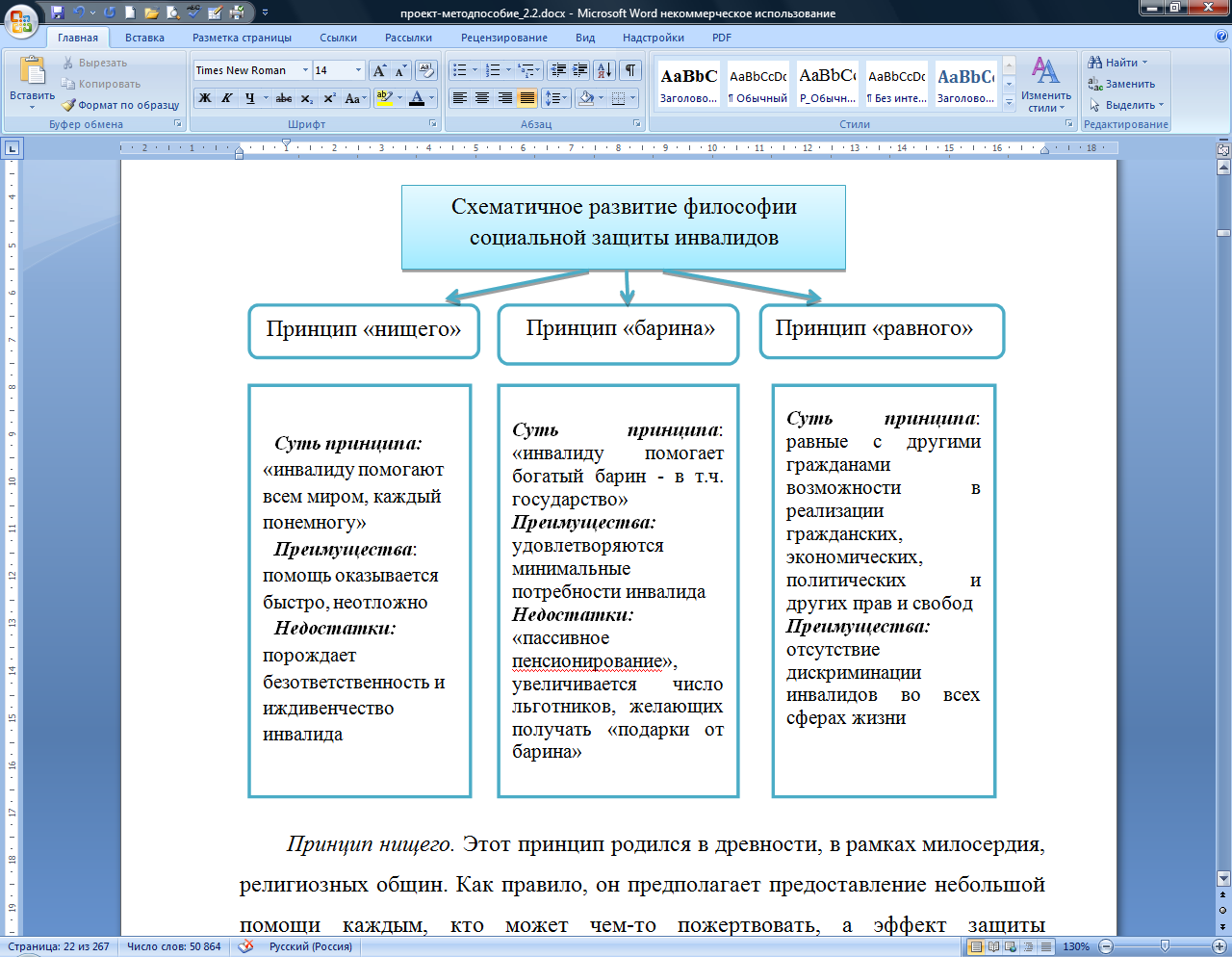 Принцип нищего. Этот принцип родился в древности, в рамках милосердия, религиозных общин. Как правило, он предполагает предоставление небольшой помощи каждым, кто может чем-то пожертвовать, а эффект защиты складывается из сложения посильной помощи конкретному индивиду за счет многих людей. При этом никто не беднеет, а кому-то оказывается помощь. Метод можно принимать в качестве скорой или временной неотложной помощи инвалиду или другому лицу. Его слабые стороны - выработка установки на пассивное иждивенчество с постепенным разрушением активного начала личности. В условиях свободного общества принцип не может быть долговременным, так как будет порождать армию иждивенцев, безвольных людей.Принцип барина. Основан на законодательном или насильственном изъятии результата чужого труда и передачи его нуждающимся. Этот принцип используется лицами, присваивающими результат чужого труда, и по их усмотрению или повелению часть этих плодов труда передаются нуждающимся. Таким «барином» мог быть помещик, капиталист, царь, правитель государства. Метод хорош тоже как временная мера. Его недостатки проистекают из того, что он основан на социальной несправедливости, и, опять таки, порождает иждивенчество, а так же бюрократический аппарат государства, связанный с распределением льгот.   Число льготников растет как снежный ком, и, достигая критической массы, угрожает социальным взрывом, т.е. нарушает основу социальной безопасности любой страны. Любое явление, основанное на саморазвитии, стремится к бесконечности. Такой бесконечностью в системе защиты на принципе барина является постепенное и неуклонное нарастание числа защищаемых при уменьшении числа защищающих. Этот принцип привел к падению Римской и других империй, основанных на рабстве. На его смену приходит следующий принцип.Принцип равного. Средства, которые используются в принципе барина для пассивного пенсионирования, направляются не столько на объект помощи, сколько на предмет, т.е. на установление связей между человеком и социумом: на систему медицинской, профессиональной, социальной, психолого-педагогической реабилитации и абилитации инвалидов; на создание условий для беспрепятственного доступа к объектам социальной инфраструктуры и др. После этого человек начинает сам зарабатывать, оставаясь личностью, несмотря на недостатки собственного здоровья. Примеры этому – Франклин Рузвельт, Николай Островский, Людвиг ванн Бетховен, Бедржих Сметана, Гомер, Альберт Эйнштейн, Стивен Хокинг и другие, известные деятели науки и искусства.Таким образом, идеи обеспечения беспрепятственного доступа инвалидов к объектам социальной инфраструктуры, которые нашли отражение в современном российском законодательстве, направлены на реализацию принципа равного и отражают закономерное прогрессивное развитие философии социальной защиты инвалидов в нашей стране.Составной частью философии социальной защиты инвалидов является философия независимой жизни. Понятие «независимая жизнь» в концептуальном значении подразумевает два взаимосвязанных момента: 1.Независимая жизнь – это право человека быть неотъемлемой частью жизни общества и принимать активное участие в социальных, политических и экономических процессах, иметь свободу выбора и свободу доступа к жилым и общественным зданиям, транспорту, средствам коммуникации, страхованию, труду и образованию, возможность самому определять и выбирать, принимать решения и управлять жизненными ситуациями.2. Независимая жизнь - это способ мышления, это психологическая ориентация личности, которая зависит от ее взаимоотношений с другими личностями, ее физическими возможностями, системой служб поддержки и окружающей средой. Общие принципы и цели независимости инвалида сформулированы в Декларации независимости инвалида.ДЕКЛАРАЦИЯ НЕЗАВИСИМОСТИ ИНВАЛИДАНе рассматривайте мою инвалидность как проблему.  Не надо меня жалеть, я не так слаб, как кажется.  Не рассматривайте меня как пациента, так как я просто ваш соотечественник. Не старайтесь изменить меня. У вас нет на это права.  Не пытайтесь руководить мною. Я имею право на собственную жизнь, как любая личность.  Не учите быть меня покорным, смиренным и вежливым. Не делайте мне одолжения.  Признайте, что реальной проблемой, с которой сталкиваются инвалиды, является их социальное обесценивание и притеснение, предубежденное отношение к ним.  Поддержите меня, чтобы я мог по мере сил внести свой вклад в общество.  Помогите мне познать то, что я хочу. Будьте тем, кто заботится, не жалея времени, и кто не борется в попытке сделать лучше. Будьте со мной, даже когда мы боремся друг с другом. Не помогайте мне тогда, когда я в этом не нуждаюсь, если это даже доставляет вам удовольствие. Не восхищайтесь мною. Желание жить полноценной жизнью не заслуживает восхищения. Узнайте меня получше. Мы можем стать друзьями. Будьте союзниками в борьбе против тех, кто пользуется мною для собственного удовлетворения. Давайте уважать друг друга. Ведь уважение предполагает равенство. Слушайте, поддерживайте и действуйте.  Согласовано:                                               Утверждаю:Председатель профкома                           Заведующий МБДОУ ДС КВ № 22____________Е.В.Руденко                                    ______________ Т.А.Вовк «_____»___________2017г.                                         Приказ №       от                2017гИНСТРУКЦИЯ №    Правила этикета при общении с инвалидами.Работниками организаций, предоставляющих услуги населению, должна быть оказана помощь инвалидам в преодолении барьеров, мешающих получению ими услуг наравне с другими лицами.Совокупность способностей, знаний и умений, необходимых для эффективного общения при оказании помощи инвалидам в преодолении барьеров называется коммуникативная эффективность.Коммуникация (общение) рассматривается как важнейшая сторона любой деятельности, во многом обеспечивающая ее успех и продуктивность. Коммуникативная компетентность необходима каждому. Для специалистов профессионально значимыми являются умения правильно воспринимать и понимать другого человека, грамотно оказывать услуги в учреждении или организации.       Развитие коммуникативных умений складывается из следующих основных навыков:избегать конфликтных ситуаций;внимательно слушать инвалида и слышать его;регулировать собственные эмоции, возникающие в процессе взаимодействия;обеспечивать высокую культуру и этику взаимоотношений;цивилизовано противостоять манипулированию.Существуют общие правила этикета при общении с инвалидами, которыми могут воспользоваться работники организаций, предоставляющих услуги населению, в зависимости от конкретной ситуации:1.Обращение к человеку: когда вы разговариваете с инвалидом, обращайтесь непосредственно к нему, а не к сопровождающему или сурдопереводчику, которые присутствуют при разговоре.2. Пожатие руки: когда вас знакомят с инвалидом, вполне естественно пожать ему руку: даже те, кому трудно двигать рукой или кто пользуется протезом, вполне могут пожать руку — правую или левую, что вполне допустимо. 3.Называйте себя и других: когда вы встречаетесь с человеком, который плохо или совсем не видит, обязательно называйте себя и тех людей, которые пришли с вами. Если у вас общая беседа в группе, не забывайте пояснить, к кому в данный момент вы обращаетесь, и назвать себя.4.Предложение помощи: если вы предлагаете помощь, ждите, пока ее примут, а затем спрашивайте, что и как делать.5.Адекватность и вежливость: обращайтесь с взрослыми инвалидами как с взрослыми. Обращайтесь к ним по имени и на ты, только если вы хорошо знакомы.6. Не опирайтесь на кресло-коляску: опираться или виснуть на чьей-то инвалидной коляске – то же самое, что опираться или виснуть на ее обладателе, и это тоже раздражает. Инвалидная коляска – это часть неприкасаемого пространства человека, который ее использует.7. Внимательность и терпеливость: когда вы разговариваете с человеком, испытывающим трудности в общении, слушайте его внимательно. Будьте терпеливы, ждите, когда человек сам закончит фразу. Не поправляйте его и не договаривайте за него. Никогда не притворяйтесь, что вы понимаете, если на самом деле это не так. Повторите, что вы поняли, это поможет человеку ответить вам, а вам — понять его.8.Расположение для беседы: когда вы говорите с человеком, пользующимся инвалидной коляской или костылями, расположитесь так, чтобы ваши и его глаза были на одном уровне, тогда вам будет легче разговаривать. Разговаривая с теми, кто может, читать по губам, расположитесь так, чтобы на Вас падал свет, и Вас было хорошо видно, постарайтесь, чтобы Вам ничего (еда, сигареты, руки), не мешало.9.Привлечение внимания человека: чтобы привлечь внимание человека, который плохо слышит, помашите ему рукой или похлопайте по плечу. Смотрите ему прямо в глаза и говорите четко, но имейте в виду, что не все люди, которые плохо слышат, могут читать по губам.10. Не смущайтесь, если случайно допустили оплошность, сказав "Увидимся" или "Вы слышали об этом...?" тому, кто не может видеть или слышать.Также разработаны правила этикета для лиц с разными расстройствами функций организма. Список правил достаточно велик. Если сомневаетесь, рассчитывайте на свой здравый смысл и способность к сочувствию. Относитесь к другому человеку, как к себе самому, точно так же его уважайте — и тогда оказание услуги в учреждении и общение будут эффективными.И Согласовано:                                               Утверждаю:Председатель профкома                           Заведующий МБДОУ ДС КВ № 22____________Е.В.Руденко                                    ______________ Т.А.Вовк «_____»___________2017г.                                         Приказ №       от                2017гНСТРУКЦИЯ №  Правила этикета при общении с инвалидами,испытывающими трудности при передвижении:Помните, что инвалидная коляска — неприкосновенное пространство человека. Не облокачивайтесь на нее, не толкайте, не кладите на нее ноги без разрешения. Начать катить коляску без согласия инвалида — то же самое, что схватить и понести человека без его разрешения.Всегда спрашивайте, нужна ли помощь, прежде чем оказать ее. Предлагайте помощь, если нужно открыть тяжелую дверь или пройти по ковру с длинным ворсом.Если ваше предложение о помощи принято, спросите, что нужно делать, и четко следуйте инструкциям.Если вам разрешили передвигать коляску, сначала катите ее медленно. Коляска быстро набирает скорость, и неожиданный толчок может привести к потере равновесия.Всегда лично убеждайтесь в доступности мест, где запланированы мероприятия. Заранее поинтересуйтесь, какие могут возникнуть проблемы или барьеры и как их можно устранить.Не надо хлопать человека, находящегося в инвалидной коляске, по спине или по плечу.Если возможно, расположитесь так, чтобы ваши лица были на одном уровне. Избегайте положения, при котором вашему собеседнику нужно запрокидывать голову.Если существуют архитектурные барьеры, предупредите о них, чтобы человек имел возможность принимать решения заранее.Помните, что, как правило, у людей, имеющих трудности при передвижении, нет проблем со зрением, слухом и пониманием.Не думайте, что необходимость пользоваться инвалидной коляской — это трагедия. Это способ свободного (если нет архитектурных барьеров) передвижения. Есть люди, пользующиеся инвалидной коляской, которые не утратили способности ходить и могут передвигаться с помощью костылей, трости и т.п. Коляски они используют для того, чтобы экономить силы и быстрее передвигаться.Согласовано:                                               Утверждаю:Председатель профкома                           Заведующий МБДОУ ДС КВ № 22____________Е.В.Руденко                                    ______________ Т.А.Вовк «_____»___________2017г.                                         Приказ №       от                2017гИНСТРУКЦИЯ №  Правила этикета при общении с инвалидами,имеющими нарушение зрение или незрячими:Предлагая свою помощь, направляйте человека, не стискивайте его руку, идите так, как вы обычно ходите. Не нужно хватать слепого человека и тащить его за собой.Опишите кратко, где вы находитесь. Предупреждайте о препятствиях: ступенях, лужах, ямах, низких притолоках, трубах и т.п.Используйте, если это уместно, фразы, характеризующие звук, запах, расстояние. Делитесь увиденным.Обращайтесь с собаками-поводырями не так, как с обычными домашними животными. Не командуйте, не трогайте и не играйте с собакой-поводырем.Если вы собираетесь читать незрячему человеку, сначала предупредите об этом. Говорите нормальным голосом. Не пропускайте информацию, если вас об этом не попросят.Если это важное письмо или документ, не нужно для убедительности давать его потрогать. При этом не заменяйте чтение пересказом. Когда незрячий человек должен подписать документ, прочитайте его обязательно. Инвалидность не освобождает слепого человека от ответственности, обусловленной документом.Всегда обращайтесь непосредственно к человеку, даже если он вас не видит, а не к его зрячему компаньону.Всегда называйте себя и представляйте других собеседников, а также остальных присутствующих. Если вы хотите пожать руку, скажите об этом.Когда вы предлагаете незрячему человеку сесть, не усаживайте его, а направьте руку на спинку стула или подлокотник. Не водите по поверхности его руку, а дайте ему возможность свободно потрогать предмет. Если вас попросили помочь взять какой-то предмет, не следует тянуть кисть слепого к предмету и брать его рукой этот предмет.Когда вы общаетесь с группой незрячих людей, не забывайте каждый раз называть того, к кому вы обращаетесь.Не заставляйте вашего собеседника вещать в пустоту: если вы перемещаетесь, предупредите его.Вполне нормально употреблять слово «смотреть». Для незрячего человека это означает «видеть руками», осязать.Избегайте расплывчатых определений и инструкций, которые обычно сопровождаются жестами, выражений вроде «Стакан находится где-то там на столе». Старайтесь быть точными: «Стакан посередине стола».Если вы заметили, что незрячий человек сбился с маршрута, не управляйте его движением на расстоянии, подойдите и помогите выбраться на нужный путь.При спуске или подъеме по ступенькам ведите незрячего перпендикулярно к ним. Передвигаясь, не делайте рывков, резких движений. При сопровождении незрячего человека не закладывайте руки назад — это неудобно.Согласовано:                                               Утверждаю:Председатель профкома                           Заведующий МБДОУ ДС КВ № 22____________Е.В.Руденко                                    ______________ Т.А.Вовк «_____»___________2017г.                                         Приказ №       от                2017гИНСТРУКЦИЯ №  Правила этикета при общении с инвалидами,имеющими  нарушение слуха:Разговаривая с человеком, у которого плохой слух, смотрите прямо на него. Не затемняйте свое лицо и не загораживайте его руками, волосами или какими-то предметами. Ваш собеседник должен иметь возможность следить за выражением вашего лица.Существует несколько типов и степеней глухоты. Соответственно, существует много способов общения с людьми, которые плохо слышат. Если вы не знаете, какой предпочесть, спросите у них.Некоторые люди могут слышать, но воспринимают отдельные звуки неправильно. В этом случае говорите более громко и четко, подбирая подходящий уровень. В другом случае понадобится лишь снизить высоту голоса, так как человек утратил способность воспринимать высокие частоты.Чтобы привлечь внимание человека, который плохо слышит, назовите его по имени. Если ответа нет, можно слегка тронуть человека или же помахать рукой.Говорите ясно и ровно. Не нужно излишне подчеркивать что-то. Кричать, особенно в ухо, тоже не надо.Если вас просят повторить что-то, попробуйте перефразировать свое предложение. Используйте жесты.Убедитесь, что вас поняли. Не стесняйтесь спросить, понял ли вас собеседник.Если вы сообщаете информацию, которая включает в себя номер, технический или другой сложный термин, адрес, напишите ее, сообщите по факсу или электронной почте или любым другим способом, но так, чтобы она была точно понята.Если существуют трудности при устном общении, спросите, не будет ли проще переписываться.Не забывайте о среде, которая вас окружает. В больших или многолюдных помещениях трудно общаться с людьми, которые плохо слышат. Яркое солнце или тень тоже могут быть барьерами.Очень часто глухие люди используют язык жестов. Если вы общаетесь через переводчика, не забудьте, что обращаться надо непосредственно к собеседнику, а не к переводчику.Не все люди, которые плохо слышат, могут читать по губам. Вам лучше всего спросить об этом при первой встрече. Если ваш собеседник обладает этим навыком, нужно соблюдать несколько важных правил. Помните, что только три из десяти слов хорошо прочитываются.Нужно смотреть в лицо собеседнику и говорить ясно и медленно, использовать простые фразы и избегать несущественных слов.Нужно использовать выражение лица, жесты, телодвижения, если хотите подчеркнуть или прояснить смысл сказанного.Согласовано:                                               Утверждаю:Председатель профкома                           Заведующий МБДОУ ДС КВ № 22____________Е.В.Руденко                                    ______________ Т.А.Вовк «_____»___________2017г.                                         Приказ №       от                2017гИНСТРУКЦИЯ №  Правила этикета при общении с инвалидами,имеющими  задержку в развитии и проблемы общения,умственные нарушения:Используйте доступный язык, выражайтесь точно и по делу.Избегайте словесных штампов и образных выражений, если только вы не уверены в том, что ваш собеседник с ними знаком.Не говорите свысока. Не думайте, что вас не поймут.Говоря о задачах или проекте, рассказывайте все «по шагам». Дайте вашему собеседнику возможность обыграть каждый шаг после того, как вы объяснили ему.Исходите из того, что взрослый человек с задержкой в развитии имеет такой же опыт, как и любой другой взрослый человек.Если необходимо, используйте иллюстрации или фотографии. Будьте готовы повторить несколько раз. Не сдавайтесь, если вас с первого раза не поняли.Обращайтесь с человеком с проблемами развития точно так же, как вы бы обращались с любым другим. В беседе обсуждайте те же темы, какие вы обсуждаете с другими людьми. Например, планы на выходные, отпуск, погода, последние события.Обращайтесь непосредственно к человеку.Помните, что люди с задержкой в развитии дееспособны и могут подписывать документы, контракты, голосовать, давать согласие на медицинскую помощь и т.д. Согласовано:                                               Утверждаю:Председатель профкома                           Заведующий МБДОУ ДС КВ № 22____________Е.В.Руденко                                    ______________ Т.А.Вовк «_____»___________2017г.                                         Приказ №       от                2017гИНСТРУКЦИЯ №  Правила этикета пи общении с инвалидами,имеющими психические нарушения:Психические нарушения — не то же самое, что проблемы в развитии. Люди с психическими проблемами могут испытывать эмоциональные расстройства или замешательство, осложняющие их жизнь. У них свой особый и изменчивый взгляд на мир.Не надо думать, что люди с психическими нарушениями обязательно нуждаются в дополнительной помощи и специальном обращении.Обращайтесь с людьми с психическими нарушениями как с личностями. Не нужно делать преждевременных выводов на основании опыта общения с другими людьми с такой же формой инвалидности.Не следует думать, что люди с психическими нарушениями более других склонны к насилию. Это миф. Если вы дружелюбны, они будут чувствовать себя спокойно.Неверно, что люди с психическими нарушениями имеют проблемы в понимании или ниже по уровню интеллекта, чем большинство людей.Если человек, имеющий психические нарушения, расстроен, спросите его спокойно, что вы можете сделать, чтобы помочь ему.Не говорите резко с человеком, имеющим психические нарушения, даже если у вас есть для этого основания.Согласовано:                                               Утверждаю:Председатель профкома                           Заведующий МБДОУ ДС КВ № 22____________Е.В.Руденко                                    ______________ Т.А.Вовк «_____»___________2017г.                                         Приказ №       от                2017гИНСТРУКЦИЯ №  Правила этикета при общении с инвалидом,испытывающим затруднения в речи:Не игнорируйте людей, которым трудно говорить, потому что понять их — в ваших интересах.Не перебивайте и не поправляйте человека, который испытывает трудности в речи. Начинайте говорить только тогда, когда убедитесь, что он уже закончил свою мысль.Не пытайтесь ускорить разговор. Будьте готовы к тому, что разговор с человеком с затрудненной речью займет у вас больше времени. Если вы спешите, лучше, извинившись, договориться об общении в другое время.Смотрите в лицо собеседнику, поддерживайте визуальный контакт. Отдайте этой беседе все ваше внимание.Не думайте, что затруднения в речи — показатель низкого уровня интеллекта человека.Старайтесь задавать вопросы, которые требуют коротких ответов или кивка.Не притворяйтесь, если вы не поняли, что вам сказали. Не стесняйтесь переспросить. Если вам снова не удалось понять, попросите произнести слово в более медленном темпе, возможно, по буквам.Не забывайте, что человеку с нарушенной речью тоже нужно высказаться. Не перебивайте его и не подавляйте. Не торопите говорящего.Если у вас возникают проблемы в общении, спросите, не хочет ли ваш собеседник использовать другой способ — написать, напечатать.Обеспечение доступности для инвалидов общего образованияВ российском законодательстве используется термин «обучающийся с ограниченными возможностями здоровья», который обозначает физическое лицо, имеющее недостатки в физическом и (или) психологическом развитии, подтвержденные психолого-медико-педагогической комиссией и препятствующие получению образования без создания специальных условий. В данную категорию обучающихся включаются инвалиды, для обучения которых необходимо создание специальных условий.Общие положения.Согласно статье 79 Федерального закона от 29 декабря 2012 г. № 273-ФЗ «Об образовании в Российской Федерации» общее образование обучающихся с ограниченными возможностями здоровья (далее – обучающиеся с ОВЗ) осуществляется в организациях, осуществляющих образовательную деятельность по адаптированным основным общеобразовательным программам. В таких организациях создаются специальные условия для получения образования указанными обучающимися. Под специальными условиями для получения образования обучающимися с ОВЗ следует понимать особые требования к материально-технической составляющей образовательной организации, организации образовательного процесса, содержанию образовательных программ, адаптированные под возможности обучающихся с ОВЗ и обеспечивающие получение ими полноценного образования соответствующего уровня.Согласно указанному Федеральному закону специальные условия для получения образования подразумевают условия обучения, воспитания и развития, включающие в себя:- использование специальных образовательных программ и методов обучения и воспитания, - использование специальных учебников, учебных пособий и дидактических материалов, - использование специальных технических средств обучения коллективного и индивидуального пользования, - предоставление услуг ассистента (помощника), оказывающего обучающимся необходимую техническую помощь, -  проведение групповых и индивидуальных коррекционных занятий, - обеспечение доступа в здания организаций, осуществляющих образовательную деятельность, и другие условия, без которых невозможно или затруднено освоение образовательных программ обучающимися с ограниченными возможностями здоровья.2. Специальные условия материально-технического характера. 1. Для обучающихся с ОВЗ по зрению должны быть обеспечены:- адаптация официальных сайтов образовательных организаций в сети Интернет с учетом особых потребностей инвалидов по зрению с приведением их к международному стандарту доступности веб-контента и веб-сервисов (WCAG);- размещение в доступных для учащихся, являющихся слепыми или слабовидящими, местах и в адаптированной форме  справочной информации о расписании учебных занятий (должна быть выполнена крупным (высота прописных букв не менее 7,5 см) рельефно-контрастным шрифтом (на белом или желтом фоне) и продублирована шрифтом Брайля);- присутствие ассистента, оказывающего учащемуся необходимую помощь;- обеспечение выпуска альтернативных форматов печатных материалов (крупный шрифт) или аудиофайлов;- доступ учащегося, являющегося слепым и использующего собаку-поводыря, к зданию образовательной организации, располагающему местом для размещения собаки-поводыря в часы обучения самого учащегося; - при планировке ученических мест расстояние между рядами столов - не менее 0,6 м; между столами в ряду - не менее 0,5 м; между рядами столов и стенами без оконных проемов - не менее 0,7 м; между рядом столов и стеной с оконными проемами - не менее 0,5 м; - площадь ученического стола должна быть не менее 1 м ширины и 0,6 м глубины для размещения брайлевской литературы; - площадь зоны на 1 учащегося с нарушением зрения должна быть более 3 кв. м. 2. Для учащихся с ОВЗ по слуху должны быть обеспечены:- дублирование звуковой справочной информации о расписании учебных занятий визуальной (установка мониторов с возможностью трансляции субтитров (мониторы, их размеры и количество необходимо определять с учетом размеров помещения));- надлежащие звуковые средства воспроизведения информации;- получение информации с использованием русского жестового языка (сурдоперевода, тифлосурдоперевода);- при планировке ученических мест для учащихся с нарушением слуха расстояние между рядами столов - не менее 0,6 м; между столами в ряду - не менее 0,5 м; между рядами столов и стенами без оконных проемов - не менее 0,7 м; между рядом столов и стеной с оконными проемами - не менее 0,5 м;- площадь ученического стола должна быть не менее 1 м ширины и 0,6 м глубины для размещения тифлосредств;- площадь зоны на 1 учащегося с недостатками слуха в учебных кабинетах следует принимать не менее 2,5 кв. м.3. Для учащихся, имеющих нарушения опорно-двигательного аппарата, должны быть обеспечены условия для беспрепятственного доступа учащихся в учебные помещения, столовые, туалетные и другие помещения образовательной организации, а также их пребывания в указанных помещениях:- наличие пандусов, поручней, расширенных дверных проемов, лифтов, локальное понижение стоек-барьеров до высоты не более 0,8 м; - наличие специальных кресел и других приспособлений; - минимальный размер зоны на одно место с учетом подъезда и разворота коляски равный 1,8 x 1,8 м;- ширина прохода между рядами столов для учащихся, передвигающихся в креслах-колясках и на опорах, - не менее 0,9 м от спинки стула до следующего стола, а у места учащегося на кресле-коляске вдоль прохода - не менее 1,4 м;- площадь зоны на 1 учащегося с поражением опорно-двигательного аппарата в учебных кабинетах следует принимать более 3 кв. м;- лифт для учащихся-инвалидов, передвигающихся в инвалидном кресле, в учреждениях общего образования должен предусматриваться в выделенном лифтовом холле;- в актовых и зрительных залах неспециализированных образовательных учреждений следует предусматривать места для инвалидов на креслах-колясках из расчета: в зале на 50-150 мест - 3-5 мест; в зале на 151-300 мест - 5-7 мест; в зале на 301-500 мест - 7-10 мест; в зале на 501-800 мест - 10-15 мест, а также их доступность на эстраду, сцену.3. Организация образовательной деятельности. В образовательных организациях, осуществляющих образовательную деятельность по адаптированным образовательным программам (начального общего, основного общего и среднего общего образования), организация образовательного процесса строится исходя из следующих требований: - для слабослышащих учащихся, как правило, создаются два отделения (1 отделение - для учащихся с легким недоразвитием речи, обусловленным нарушением слуха; 2 отделение - для учащихся с глубоким недоразвитием речи, обусловленным нарушением слуха);- для учащихся, имеющих тяжелые нарушения речи, как правило, создаются два отделения (1 отделение - для учащихся, имеющих общее недоразвитие речи тяжелой степени, а также учащихся, имеющих общее недоразвитие речи, сопровождающееся заиканием; 2 отделение - для учащихся с тяжелой формой заикания при нормальном развитии речи);- для учащихся с нарушениями зрения  допускается совместное обучение слепых и слабовидящих учащихся, а также учащихся с пониженным зрением, нуждающихся в офтальмологическом сопровождении. Основой обучения слепых учащихся является система Брайля;- для учащихся с расстройством аутистического спектра: а) допускается совместное их обучение с учащимися с задержкой психического развития (для учащихся с расстройством аутистического спектра, интеллектуальное развитие которых сопоставимо с задержкой психического развития), а также совместное обучение по образовательным программам с учащимися с умственной отсталостью (для учащихся с расстройством аутистического спектра, интеллектуальное развитие которых сопоставимо с умственной отсталостью) (не более одного ребенка в один класс); б) на период адаптации к нахождению в образовательной организации (от полугода до 1 года) организуется специальное сопровождение; в) на групповых занятиях учащихся с расстройствами аутистического спектра требуется присутствие воспитателя (тьютора); г) организуются индивидуальные занятия с педагогом-психологом по развитию навыков коммуникации, поддержке эмоционального и социального развития таких детей;- для учащихся с умственной отсталостью, создаются классы (группы) для учащихся с умеренной и тяжелой умственной отсталостью.4. Образовательный процесс. Реализация образовательных программ.Содержание образования при получении начального общего образования определяется в соответствии с адаптированной образовательной программой, которая самостоятельно разрабатывается образовательной организацией на основе  федерального государственного образовательного стандарта начального общего образования обучающихся с ОВЗ (далее – Стандарт). Стандарт является основой для разработки соответствующих образовательных программ для следующих групп обучающихся с ОВЗ: глухих, слабослышащих, позднооглохших, слепых, слабовидящих, с тяжелыми нарушениями речи, с нарушениями опорно-двигательного аппарата, с задержкой психического развития, с расстройствами аутистического спектра, со сложными дефектами. Исходя из положений Стандарта, образовательная программа должна учитывать следующие основные требования: - срок освоения образовательной программы устанавливается от четырех до шести лет в зависимости от группы обучающихся, с учетом их особых образовательных потребностей; - реализация образовательной программы осуществляется на основе специально разработанных учебных планов, в том числе индивидуальных, которые обеспечивают освоение образовательной программы на основе индивидуализации ее содержания с учетом особенностей и образовательных потребностей конкретного обучающегося; - может быть разработан один или несколько вариантов программы с учетом особых образовательных потребностей; - реализация программы может быть организована как совместно с другими обучающимися, так и в отдельных классах, группах или в отдельных организациях; - возможно использование сетевой формы обучения и применение дистанционных образовательных технологий; - адаптированная образовательная программа должна включать: а) обязательную часть и часть, формируемую участниками образовательных отношений (соотношение определено Стандартом); б) три раздела: целевой, содержательный и организационный; в) может включать как один учебный план, так и несколько; г) не может превышать количество учебных часов, закрепленных Стандартом; д) система оценки достижения результатов освоения программы обучающихся с ОВЗ должна учитывать особые образовательные потребности обучающихся; е) организация самостоятельно разрабатывает и утверждает программу внеурочной деятельности; ж) в реализации программы участвуют руководящие, педагогические и иные работники, имеющие необходимый уровень образования и квалификации для каждой занимаемой должности, который должен соответствовать квалификационным требованиям, указанным в квалификационных справочниках и (или) профессиональных стандартах с учетом профиля ограниченных возможностей здоровья обучающихся с ОВЗ; при необходимости возможно временное или постоянное участие тьютора и (или) ассистента (помощника); в процессе психолого-медико-педагогического сопровождения обучающихся с ОВЗ принимают участие медицинские работники, имеющие необходимый уровень образования и квалификации.Содержание образования при получении основного общего образования определяется в соответствии с адаптированной образовательной программой, разрабатываемой образовательной организацией, исходя из требований федерального государственного образовательного стандарта основного общего образования. Адаптированная образовательная программа основывается на реализуемой в организации основной образовательной программе с учетом индивидуальных образовательных потребностей обучающихся с ОВЭ. Основная образовательная программа определяет цели, задачи, планируемые результаты, содержание и организацию образовательной деятельности при получении среднего общего образования. Основная образовательная программа должна содержать три раздела: целевой, содержательный и организационный. При этом в содержательный раздел основной образовательной программы основного общего образования включается программа коррекционной работы, направленная на коррекцию недостатков психического и (или) физического развития детей с ОВЗ. Такая программа обеспечивает: - выявление и удовлетворение особых образовательных потребностей обучающихся с ОВЗ;- реализацию комплексного индивидуально ориентированного психолого-медико-педагогического сопровождения в условиях образовательной деятельности всех детей с особыми образовательными потребностями с учетом состояния здоровья и особенностей психофизического развития;- использование адаптированных образовательных программ основного общего образования, разрабатываемых организацией, осуществляющей образовательную деятельность, совместно с другими участниками образовательных отношений, специальных учебных и дидактических пособий; - соблюдение допустимого уровня нагрузки, определяемого с привлечением медицинских работников; - проведение групповых и индивидуальных коррекционных занятий; предоставление услуг ассистента (помощника), оказывающего необходимую техническую помощь.В содержание коррекционной программы входят: 1) цели и задачи коррекционной работы с обучающимися с ОВЗ при получении основного общего образования; 2) перечень и содержание индивидуально ориентированных коррекционных направлений работы, способствующих освоению обучающимися с особыми образовательными потребностями основной образовательной программы основного общего образования; 3) система комплексного психолого-медико-социального сопровождения и поддержки обучающихся с ОВЗ (комплексное обследование, мониторинг динамики развития, успешности освоения основной образовательной программы основного общего образования) и др. Образовательной организацией с участием обучающихся с ОВЗ и их родителей (законных представителей) могут разрабатываться индивидуальные учебные планы.Срок получения основного общего образования составляет пять лет, но может быть увеличен не более чем один год для лиц с ОВЗ и инвалидов при обучении по адаптированным основным образовательным программам. Содержание образования при получении среднего общего образования определяется в соответствии с адаптированной образовательной программой, разрабатываемой образовательной организацией, исходя из требований федерального государственного образовательного стандарта среднего общего образования. Адаптированная образовательная программа основывается на реализуемой в организации основной образовательной программе с учетом индивидуальных образовательных потребностей обучающихся с ОВЗ. Основная образовательная программа определяет цели, задачи, планируемые результаты, содержание и организацию образовательной деятельности при получении среднего общего образования и реализуется организацией, осуществляющей образовательную деятельность. Основная образовательная программа должна содержать три раздела: целевой, содержательный и организационный. При этом в содержательный раздел основной образовательной программы основного общего образования включается программа коррекционной работы, направленная на коррекцию недостатков психического и (или) физического развития детей с ОВЗ.Программа коррекционной работы направлена на создание комплексного психолого-медико-педагогического сопровождения обучающихся с учетом состояния их здоровья и особенностей психофизического развития, коррекцию недостатков в физическом и (или) психическом развитии обучающихся с ОВЗ и инвалидов, оказание им помощи в освоении основной образовательной программы. Программа должна носить комплексный характер и обеспечивать: - поддержку обучающихся с особыми образовательными потребностями; - выявление и удовлетворение особых образовательных потребностей обучающихся с ОВЗ и инвалидов; - интеграцию этой категории обучающихся в организации, осуществляющей образовательную деятельность; - оказание каждому обучающемуся с ОВЗ и инвалиду комплексной, индивидуально ориентированной, с учетом состояния здоровья и особенностей психофизического развития таких обучающихся, психолого-медико-педагогической поддержки и сопровождения в условиях образовательной деятельности; - создание специальных условий обучения и воспитания обучающихся с ОВЗ и инвалидов, в том числе безбарьерной среды жизнедеятельности и учебной деятельности, соблюдение максимально допустимого уровня при использовании адаптированных образовательных программ среднего общего образования, разрабатываемых организацией, осуществляющей образовательную деятельность, совместно с другими участниками образовательных отношений. Программа должна содержать: 1) цели и задачи коррекционной работы; 2) перечень и содержание комплексных, индивидуально ориентированных коррекционных мероприятий; проведение индивидуальных и групповых занятий под руководством специалистов; 3) систему комплексного психолого-медико-социального сопровождения и поддержки обучающихся с особыми образовательными потребностями, в том числе с ОВЗ и инвалидов; и др.Срок получения среднего общего образования составляет два года, а для лиц с ОВЗ и инвалидов при обучении по адаптированным основным образовательным программам среднего общего образования увеличивается не более чем на один год.5. Итоговая аттестация.Итоговая аттестация по образовательным программам основного общего образования для обучающихся с ОВЗ:- проводится в форме письменных и устных экзаменов с использованием текстов, тем, заданий, билетов (государственный выпускной экзамен);- продолжительность экзамена для обучающихся с ОВЗ, обучающихся детей-инвалидов и инвалидов увеличивается на 1,5 часа по сравнению с общей продолжительностью;- для проведения итоговой аттестации для обучающихся с ОВЗ, обучающихся детей-инвалидов и инвалидов образовательная организация оборудуется с учетом их индивидуальных особенностей. Должна быть обеспечена возможность беспрепятственного доступа обучающихся в аудитории, туалетные и иные помещения, а также их пребывания в указанных помещениях (наличие пандусов, поручней, расширенных дверных проемов, лифтов, при отсутствии лифтов аудитория располагается на первом этаже; наличие специальных кресел и других приспособлений); - при проведении экзамена присутствуют ассистенты, оказывающие указанным обучающимся необходимую техническую помощь с учетом их индивидуальных особенностей, помогающие им занять рабочее место, передвигаться, прочитать задание; - обучающиеся с учетом их индивидуальных особенностей в процессе сдачи экзамена пользуются необходимыми им техническими средствами. Для слабослышащих обучающихся аудитории для проведения экзамена оборудуются звукоусиливающей аппаратурой как коллективного, так и индивидуального пользования. Для глухих и слабослышащих обучающихся привлекается ассистент-сурдопереводчик.Итоговая аттестация по образовательным программам среднего общего образования для обучающихся с ОВЗ: - проводится в форме государственного выпускного экзамена  с использованием текстов, тем, заданий, билетов; - как условие допуска к аттестации для обучающихся с ОВЗ или детей-инвалидов и инвалидов проводится итоговое изложение, продолжительность которого увеличивается на 1,5 часа; - организация проведения итоговой аттестации должна учитывать состояние здоровья, особенности психофизического развития обучающихся с ОВЗ. Должна быть обеспечена возможность беспрепятственного доступа таких обучающихся в аудитории, туалетные и иные помещения, а также их пребывания в указанных помещениях (наличие пандусов, поручней, расширенных дверных проемов, лифтов, при отсутствии лифтов аудитория располагается на первом этаже; наличие специальных кресел и других приспособлений);- при проведении экзамена присутствуют ассистенты, оказывающие необходимую техническую помощь с учетом индивидуальных возможностей обучающихся; допускается использование в процессе сдачи экзамена необходимых технических средств; - для слабослышащих обучающихся аудитории для проведения экзамена оборудуются звукоусиливающей аппаратурой как коллективного, так и индивидуального пользования; при необходимости привлекается ассистент-сурдопереводчик; - для слепых обучающихся экзаменационные материалы оформляются рельефно-точечным шрифтом Брайля или в виде электронного документа, доступного с помощью компьютера; письменная экзаменационная работа выполняется рельефно-точечным шрифтом Брайля или на компьютере. По желанию выпускные экзамены могут проводиться в устной форме; - для обучающихся с нарушением опорно-двигательного аппарата письменная экзаменационная работа выполняется на компьютере со специализированным программным обеспечением. По желанию выпускные экзамены могут проводиться в устной форме;- для лиц, имеющих медицинские показания для обучения на дому и рекомендации психолого-медико-педагогической комиссии, экзамен организуется на дому.Общие подходы к обеспечению доступности для инвалидов объектов и услуг в приоритетных сферах жизнедеятельностиАктуальность и значимость создания доступного объекта социальной инфраструктуры.Актуальность деятельности сотрудников организаций, оказывающих услуги населению, по вопросам обеспечения доступности для инвалидов услуг и объектов, на которых они предоставляются, во многом обусловлена в современных условиях:– положениями Конвенции о правах инвалидов и других международных документов; – требованиями Федерального закона «О внесении изменений в отдельные законодательные акты Российской Федерации по вопросам социальной защиты инвалидов в связи с ратификацией Конвенции о правах инвалидов» от 1 декабря 2014 г. N 419-ФЗ;– задачами и ожидаемыми результатами реализации Государственной программы «Доступная среда» на 2011-2015 годы»;– гуманистическим развитием общественных отношений, предполагающих недопустимость дискриминации по признаку инвалидности. Эффективная и чётко организованная работа по вопросам обеспечения доступности позволит создать окружающую обстановку комфортной не только для инвалидов, но и для всех жителей. А также выполнить показатели, предусмотренные Правительством Российской Федерации, в том числе:а) увеличение доли доступных объектов социальной, транспортной и инженерной инфраструктуры в общем количестве приоритетных объектов: с 12%  до 45%  (с 2010 до 2016 гг.); б) увеличение доли инвалидов, положительно оценивающих уровень доступности  объектов и услуг в приоритетных сферах жизнедеятельности, в общей численности опрошенных инвалидов: с 30% до 55%   (с 2010 до 2016 гг.).Объект социальной инфраструктуры (ОСИ) – это организация или часть ее (структурное подразделение или филиал), являющаяся поставщиком определенных услуг (одной или нескольких), занимающая определенный объект недвижимости (здание полностью или часть его) с прилегающим участком (при его наличии и закреплении за организацией).Одна организация (или учреждение) может занимать один объект недвижимости полностью или часть его, а также несколько объектов недвижимости. Также на одном объекте недвижимости может располагаться один или несколько ОСИ (а также одна или несколько организаций, учреждений).  ОСИ классифицируются в соответствии с ведомственной (отраслевой) принадлежностью на объекты: здравоохранения;образования;социальной защиты населения;физической культуры и спорта;культуры;транспорта;связи и информации;жилые здания;объекты сферы услуг и потребительского рынка.места приложения труда пенитенциарные учреждения. Обеспечение доступности заключается в изменении окружающей среды инвалида. Согласно международной терминологии окружающая среда может оказывать разное внешнее влияние на функционирование и ограничения жизнедеятельности индивидуума: содержать барьеры или облегчающие факторы (фасилитаторы) как в ближайшем, так и в отдаленном окружении человека (табл.4).  Таблица 4Параметры окружающей среды (терминология МКФ, 2001)Барьеры могут принимать разные формы:а) физические – барьеры во внешней среде, прежде всего, на объектах социальной  инфраструктуры; б) информационные – барьеры, возникающие под воздействием формы и содержания информации.  Создание доступности заключается в устранении барьеров, с которыми может столкнуться инвалид. Как уже говорилось выше, Конвенцией о правах инвалидов определены два принципиальных подхода к созданию доступной среды жизнедеятельности (табл.5)Таблица 5Соотношение понятий «универсальный дизайн» и «разумное приспособление»Принцип «универсального дизайна» предусматривает «дизайн предметов, обстановок, программ и услуг, призванный сделать их в максимально возможной степени пригодными к использованию для всех людей». В полной мере исполнить требования «универсального дизайна» возможно в отношении объектов нового строительства (реконструкции, капитального ремонта), а также производства новых товаров и услуг. Важно помнить, что «универсальный дизайн не исключает использование ассистивных устройств для конкретных групп инвалидов, где это необходимо», включая технические средства, помощь персонала и др.Второй принцип – «разумное приспособление» – «внесение, когда это нужно в конкретном случае, необходимых и подходящих модификаций и коррективов, не становящихся несоразмерным и неоправданным бременем» для общества в целях обеспечения реализации инвалидами наравне с другими всех прав человека и основных свобод.  Речь идет о разумном, с точки зрения соизмерения необходимости и возможности, приспособлении окружающей обстановки под нужды инвалида, но с обязательным учетом, с одной стороны, его потребностей и, с другой стороны, имеющихся организационных, технических и финансовых возможностей их удовлетворения. Именно этот подход наиболее приемлем в решении проблем обеспечения доступа к действующим объектам и услугам, введенным ранее утверждения соответствующих нормативов.Адаптация объектов социальной инфраструктуры и услуг в приоритетных сферах жизнедеятельности инвалидов и других маломобильных групп населения (МГН) может достигаться двумя путями: 1) архитектурно-планировочными решениями и соответствующими ремонтно-строительными работами; 2) организационными решениями вопросов предоставления соответствующих социально значимых услуг.Правовое регулирование обеспечения доступности для инвалидов объектов и услуг.Общие обязанности по адаптации для инвалидов доступной среды установлены Федеральным законом от 24 ноября 1995 г. № 181-ФЗ «О социальной защите инвалидов в Российской Федерации». В целях реализации положений Конвенции о правах инвалидов в ст. 15 этого Закона внесены изменения, которые вступают в силу с 1 января 2016 г. Обязанности, которые согласно данным изменениям возлагаются на органы государственной власти, органы местного самоуправления и организации, независимо от их организационно-правовой формы, можно разделить на три группы:	Первая группа – обязанности по обеспечению физической доступности объектов социальной, транспортной и инженерной инфраструктуры, а также предоставляемых в них услуг. К таким обязанностям относятся:- создание условий для беспрепятственного доступа к таким объектам (жилым, общественным и производственным зданиям, строениям и сооружениям, включая те, в которых расположены физкультурно-спортивные организации, организации культуры и другие организации), к местам отдыха и к предоставляемым в них услугам;- создание условий для беспрепятственного пользования железнодорожным, воздушным, водным транспортом, автомобильным транспортом и городским наземным электрическим транспортом в городском, пригородном, междугородном сообщении;- обеспечение возможности самостоятельного передвижения по территории, на которой расположены объекты социальной, инженерной и транспортной инфраструктур, входа в такие объекты и выхода из них, посадки в транспортное средство и высадки из него, в том числе с использованием кресла-коляски;- допуск на объекты социальной, инженерной и транспортной инфраструктур собаки-проводника при наличии документа, подтверждающего ее специальное обучение и выдаваемого по форме и в порядке, которые определяются Министерством труда и социальной защиты РФ.Вторая группа – обязанности, направленные на устранения факторов, препятствующих получению инвалидами необходимой информации на объектах социальной, транспортной и инженерной инфраструктуры. Такими обязанностями являются:- надлежащее размещение оборудования и носителей информации, необходимых для обеспечения беспрепятственного доступа инвалидов к объектам социальной, инженерной и транспортной инфраструктур и к услугам с учетом ограничений их жизнедеятельности;- создание условий для беспрепятственного пользования средствами связи и информации (включая средства, обеспечивающие дублирование звуковыми сигналами световых сигналов светофоров и устройств, регулирующих движение пешеходов через транспортные коммуникации);- дублирование необходимой для инвалидов звуковой и зрительной информации, а также надписей, знаков и иной текстовой и графической информации знаками, выполненными рельефно-точечным шрифтом Брайля, допуск сурдопереводчика и тифлосурдопереводчика.Третья группа – обязанности, возлагаемые на работников организаций, контактирующих с населением (проводники поездов, продавцы, официанты и т.п.). К таким обязанностям относится:- сопровождение инвалидов, имеющих стойкие расстройства функции зрения и самостоятельного передвижения, и оказание им помощи на объектах социальной, инженерной и транспортной инфраструктур;- оказание работниками организаций, предоставляющих услуги населению, помощи инвалидам в преодолении барьеров, мешающих получению ими услуг наравне с другими лицами.Перечисленные обязанности в части обеспечения доступности для инвалидов объектов связи, социальной, инженерной и транспортной инфраструктур, транспортных средств применяются с 1 июля 2016 года исключительно ко вновь вводимым в эксплуатацию или прошедшим реконструкцию, модернизацию указанным объектам и средствам.Помимо указанных выше обязанностей Законом предусмотрено, что на каждой стоянке (остановке) автотранспортных средств, в том числе около объектов социальной, инженерной и транспортной инфраструктур (жилых, общественных и производственных зданий, строений и сооружений, включая те, в которых расположены физкультурно-спортивные организации, организации культуры и другие организации), мест отдыха, выделяется не менее 10 процентов мест (но не менее одного места) для парковки специальных автотранспортных средств инвалидов. Указанные места для парковки не должны занимать иные транспортные средства. Инвалиды пользуются местами для парковки специальных автотранспортных средств бесплатно.В указанной ст. 15 Закона уточняется, что в случаях, если существующие объекты социальной транспортной и инженерной инфраструктуры невозможно полностью приспособить с учетом потребностей инвалидов, собственники этих объектов до их реконструкции или капитального ремонта должны обеспечить доступность этих объектов для инвалидов одним из следующих способов:	- согласовать способ доступа инвалидов к месту предоставления услуги с одним из общественных объединений инвалидов, осуществляющих свою деятельность на территории поселения, муниципального района, городского округа;- либо, когда это возможно, обеспечить предоставление необходимых услуг по месту жительства инвалида или в дистанционном режиме. Необходимо обратить внимание, что принятие решения о выборе одного из двух вышеперечисленных вариантов относится к компетенции собственника объекта соответствующей инфраструктуры, а не руководства организации, в ведении которой находится данный объект.	Законодательство устанавливает механизм, обеспечивающий исполнение обязанностей, связанных с созданием доступной среды для инвалидов.Во-первых, федеральные министерства по согласованию с Минтрудом РФ применительно к сфере регулируемой ими деятельности утверждают порядки обеспечения условий доступности для инвалидов объектов социальной, инженерной и транспортной инфраструктур и предоставляемых услуг, а также оказания им при этом необходимой помощи. Во-вторых, федеральными органами исполнительной власти, органами исполнительной власти субъектов РФ, организациями, предоставляющими услуги населению, в пределах их полномочий должно осуществляться инструктирование или обучение специалистов, работающих с инвалидами, по вопросам, связанным с обеспечением доступности для них объектов социальной, инженерной и транспортной инфраструктур и услуг.В третьих, за неисполнение законодательства об обеспечении доступной среды для инвалидов установлена административная ответственность в виде штрафа в следующих размерах:- уклонение от исполнения требований доступности для инвалидов объектов инженерной, транспортной и социальной инфраструктур - от  2  до 3 тысяч рублей для должностных лиц; от  20 до 30 тысяч рублей для юридических лиц;- отказ от постановки на производство транспортных средств общего пользования, приспособленных для использования инвалидами - от  2  до 3 тысяч рублей для должностных лиц; от  20 до 30 тысяч рублей для юридических лиц;- нарушение требований к технологическим, программным и лингвистическим средствам обеспечения пользования официальными сайтами государственных органов и органов местного самоуправления - от 3 до 5 тысяч рублей на должностных лиц;- нарушение требований законодательства, предусматривающих выделение на автомобильных стоянках (остановках) мест для специальных автотранспортных средств инвалидов - от 3 до 5 тысяч рублей на должностных лиц; от 30 до 50 тысяч рублей на юридических лиц.Установленные на уровне закона требования, обеспечивающие для инвалидов доступность объектов социальной, транспортной и инженерной инфраструктуры, а также предоставляемых ими услуг, конкретизированы в специальных правилах, которые сконцентрированы в документах, которые называются сводами правил и утверждаются Госстроем России.В соответствии с законодательством Свод правил СП 59.13330.2012 «Доступность зданий и сооружений для маломобильных групп населения. Актуализированная редакция СНиП 35-01-2001» частично носит обязательный характер. Другие своды правил, гарантирующие наибольший уровень доступности, применяются на добровольной основе, и, поэтому, носят рекомендательный характер. Исходя из этого, организации могут их использовать не в полном объеме, либо не использовать вообще. Однако, при этом следует иметь ввиду, что рекомендательный характер сводов правил не освобождает организацию от исполнения обязанностей по созданию доступной среды, предусмотренных Федеральным законом «О социальной защите инвалидов в РФ». Поэтому, в случае возникновения спорных ситуаций, суд будет принимать решение о том, в какой мере организация выполнила предписания Закона, самостоятельно определив способы обеспечения доступности зданий и сооружений.Ниже, в целях определения наиболее эффективных и рациональных путей исполнения предписаний нормативно-правовых актов, рассматриваются методические вопросы обеспечения доступности зданий и сооружений Основные структурно-функциональные зоны и элементы зданий и сооружений.Выделяют следующие 6 основных структурно-функциональных зон ОСИ (частей объекта социальной инфраструктуры), которые подлежат адаптации для инвалидов и других маломобильных групп населения:Территория, прилегающая к зданию (участок);Вход (входы) в здание;Путь (пути) движения внутри здания (в т.ч. пути эвакуации);Зона целевого назначения здания (целевого посещения объекта);Санитарно-гигиенические помещения;Система информации на объекте (устройства и средства информации и связи и их системы)Технические средства обеспечения доступности для инвалидовобъектов социальной инфраструктурыПод техническим средством  понимают любое изделие, инструмент, оборудование, устройство, прибор, приспособление или техническую систему. Международная классификация функционирования, ограничений жизнедеятельности и здоровья, сокращенно МКФ, предлагает изучение факторов окружающей среды на разных уровнях: индивидуума и общества. Данный подход применим и к систематизации технических средств.  Можно выделить технические средства реабилитации инвалида и технические средства обеспечения доступности для инвалидов объектов социальной инфраструктуры.Технические средства реабилитации инвалидов - устройства, содержащие технические решения, в том числе и специальные, используемые для компенсации и устранения стойких ограничений жизнедеятельности инвалида. К данным техническим средствам относятся инвалидные коляски, трости, слуховые аппараты, и т.п. Эти технические средства предназначены, как правило, для индивидуального использования.Технические средства обеспечения доступности для инвалидов объектов социальной инфраструктуры - это пандусы, тактильная плитка, автоматические системы открывания дверей, и т.п. Данные технические средства предназначены для коллективного использования. Они не предоставляются конкретному инвалиду, а устанавливаются стационарно на объекте социальной инфраструктуры, приспосабливая его таким образом для использования различными категориями инвалидов. Ниже пойдет речь именно о таких технических средствах. Как уже говорилось выше, на объекте социальной инфраструктуры выделяют 6 основных структурно-функциональных зон, которые подлежат адаптации для инвалидов и других маломобильных групп населения, с использованием различных технических средств.В данном методическом пособии технические средства обеспечения доступности для инвалидов объектов социальной инфраструктуры классифицированы по структурно-функциональным зонам объекта. Такой классификационный подход создает удобство для практического использования. Вместе с тем он является условным, т.к. одно и то же техническое средство может быть  установлено на разных зонах объекта.Технические средства обеспечения доступности для инвалидов объектов социальной инфраструктуры  могут быть классифицированы по функционально-целевому признаку:1.	Технические средства, используемые на территории, прилегающей к зданию (участке);2.	Технические средства, используемые на входе (входах) в здание;3.	Технические средства, используемые на пути (путях) движения внутри здания (в т.ч. путях эвакуации);4.	Технические средства, используемые в зоне целевого назначения здания (целевого посещения объекта);5.	Технические средства, используемые в санитарно-гигиенических помещениях;6.	Технические средства, используемые для создания системы информации на объекте (устройства и средства информации и связи и их системы).Категории жизнедеятельностиСодержание категории жизнедеятельностиСпособность к самообслуживаниюСпособность человека самостоятельно осуществлять основные физиологические потребности, выполнять повседневную бытовую деятельность, в том числе навыки личной гигиеныСпособность к самостоятельному передвижениюСпособность самостоятельно перемещаться в пространстве, сохранять равновесие тела при передвижении, в покое и при перемене положения тела, пользоваться общественным транспортомСпособность к ориентацииСпособность к адекватному восприятию личности и окружающей обстановки, оценке ситуации, к определению времени и места нахожденияСпособность к общениюСпособность к установлению контактов между людьми путем восприятия, переработки, хранения, воспроизведения и передачи информацииСпособность контролировать свое поведениеСпособность к осознанию себя и адекватному поведению с учетом социально-правовых и морально-этических нормСпособность к обучениюСпособность к целенаправленному процессу организации деятельности по овладению знаниями, умениями, навыками и компетенцией, приобретению опыта деятельности (в том числе профессионального, социального, культурного, бытового характера), развитию способностей, приобретению опыта применения знаний в повседневной жизни и формированию мотивации получения образования в течение всей жизниСпособность к трудовой деятельностиСпособность осуществлять трудовую деятельность в соответствии с требованиями к содержанию, объему, качеству и условиям выполнения работыБуквенное обозначение Формы инвалидностиГрафическое изображениеКИнвалиды, передвигающиеся на креслах-колясках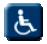 ОИнвалиды с нарушениями опорно-двигательного аппарата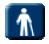 СИнвалиды с нарушениями зрения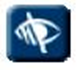 ГИнвалиды с нарушениями слуха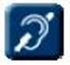 УИнвалиды с нарушениями умственного развития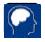 Основные формы инвалидностиОбщие рекомендации по устранению барьеров окружающей средыИнвалиды, передвигающиеся на креслах-коляскахУстранение физических барьеров на пути к месту предоставления услуг, альтернативные формы оказания услуг (в т.ч.) на дому, удобное размещение информации, организация работы помощников Инвалиды с нарушениями опорно-двигательного аппаратаУстранение физических барьеров на пути к месту предоставления услуг, организация места для отдыха; для инвалидов не действующих руками- помощь при выполнении необходимых действийИнвалиды с нарушениями зренияУстранение информационных и физических барьеров на пути движения, предоставление информации в доступном виде (укрупненный шрифт, плоско-точечный шрифт Брайля, контрастные знаки), допуск тифлопереводчика, допуск собаки проводникаИнвалиды с нарушениями слухаУстранение барьеров по предоставлению информации, допуск сурдопереводчикаИнвалиды с нарушениями умственного развитияУстранение барьеров по предоставлению информации («ясный язык» или «легкое чтение»), организация сопровожденияПараметрыБарьерыОблегчающие факторы (фасилитаторы)Определениепонятия   Факторы физической, социальной среды, мира отношений и установок, которые имеют место в окружающей человека среде, которые посредством своего отсутствия или присутствия ограничивают функционирование и создают инвалидность факторы физической, социальной среды, мира отношений и установок в окружающей человека среде, которые благодаря своему присутствию или отсутствию, улучшают функционирование и снижают инвалидностьУниверсальный дизайнРазумное приспособлениедизайн предметов,обстановок, программ и услуг, призванный их сделать в максимально возможной степени пригодными к использованиюдля всех людейвнесение, когда это нужнов конкретном случае, необходимых и подходящих модификаций и коррективов,не становящихся несоразмерным и неоправданным бременемдля объектов нового строительства (реконструкции, капитального ремонта), для производства новых товаров и услугдля объектов и услуг действующих, введенных в действие ранее утверждения соответствующих нормативов.